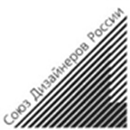 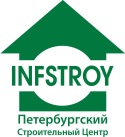 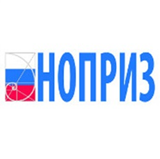 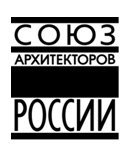 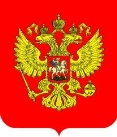 Деловая миссияконсорциума фасадных решений в строительстве.13 апреля 2017 г. КазаньКомитет по качеству и безопасности строительства при Координационном совете по развитию строительной отрасли СЗФО при поддержке  Национального объединения изыскателей и проектировщиков (НОПРИЗ), Союза Архитекторов России и ведущих объединений строителей и проектировщиков организуют серию выездных семинаров по городам России.В современных условиях кризисной экономики необходимо помнить о качестве и безопасности в строительстве и информировать потребителя о новой продукции и технологиях строительства. Фасады зданий и качество применяемых конструкций определяют безопасность и комфорт граждан, долговечность домов и сооружений, основные эксплуатационные качества.На семинаре-совещании планируется осветить следующие вопросы:Генеральный план развития Казани. Перспективные проекты строительства, современные решения и вопросы качества.Новые технологии материалов, используемых при проектировании, строительстве и реконструкции фасадов зданий.Обмен опытом по внедрению эффективных технологий фасадного облика строительных сооружений.К участию в семинаре-совещании приглашены: министр строительства, архитектуры и жилищно-коммунального хозяйства Республики Татарстан -  Файзуллин И.Э., главный архитектор г.Казани – Прокофьева Т.Г., председатель правления Союза архитекторов Республики Татарстан -  Забирова Ф.М.Форматом мероприятия предусмотрены презентации крупнейших компаний РФ, внедряющих современные технологии фасадных решений в строительстве.Место проведения: 420111, г.Казань, ул. Университетская, 7 Гостиница «Шаляпин Палас Отель», 2 этаж, БОЛЬШОЙ КОНФЕРЕНЦ-ЗАЛПо окончанию мероприятия ФУРШЕТВсе вопросы по участию в мероприятии вы можете задать по телефонам:(812) 324-99-97, 496-52-15,  496-52-16.Контактное лицо: Нина Гордина, Наталья Игнатова.Норма представительства от организации не более 2-х человек.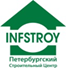 Оператор проекта – ЗАО «Петербургский строительный центр» Электронная почта: adm@infstroy.ru     Официальный сайт: www.infstroy.ru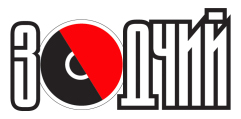 Информационные партнеры:       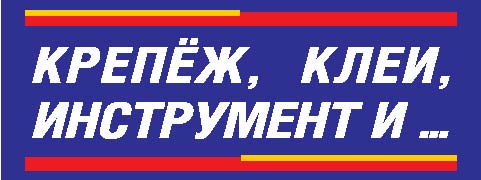 Для участия в семинаре-совещании необходимо отправить регистрационный листдо 4 апреля 2017 года на e-mail: adm@infstroy.ru   или зарегистрироваться на по ссылке: http://infstroy.ru/announcements/2017/13-aprelya-g.-kazan.-delovaya-missiya-konsorciuma-fasadnih-resheniy-v-stroitelstve..197.html Начало мероприятия  11:00Начало регистрации   10:30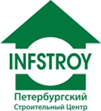 Регистрационная карточка на участие в Деловой миссии консорциума фасадных решений в строительстве13 апреля 2017г. КазаньРегистрационная карточка на участие в Деловой миссии консорциума фасадных решений в строительстве13 апреля 2017г. КазаньРегистрационная карточка на участие в Деловой миссии консорциума фасадных решений в строительстве13 апреля 2017г. КазаньНазвание организацииАдресТелефонФаксФ.И.О.,  долж-ти, телефоны предполагаемых участниковСпециализацияИнтересующие вопросы по теме конференцииВ данный момент ведётся объект (проект)